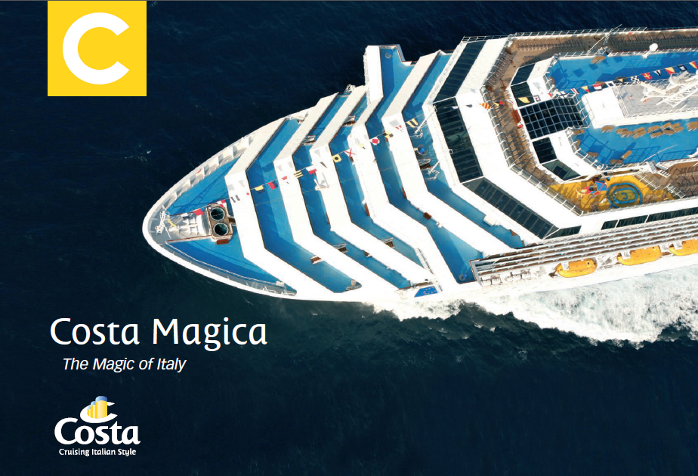 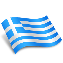 1η ημέρα: Ελλάδα – Στοκχόλμη, Σουηδία			Άφιξη: - 		Αναχώρηση: Διαν/ση στο πλοίοΣυγκέντρωση στο αεροδρόμιο Ελ. Βενιζέλος με το συνοδό του γραφείου μας και αναχώρηση για Στοκχόλμη. Άφιξη στην Στοκχόλμη. Μετά την παραλαβή των αποσκευών μας, μεταφορά στον επιβατικό σταθμό και επιβίβαση στο πολυτελές κρουαζιερόπλοιο Costa Magica. Σήμερα το κρουαζιερόπλοιο μας θα διανυκτερεύσει στην Στοκχόλμη.2η ημέρα: Στοκχόλμη, Σουηδία				Άφιξη: -		Αναχώρηση: 05.30 (07.00 15/8)Σήμερα ξυπνήστε ότι ώρα θέλετε. Το πλοίο μας θα σαλπάρει από την όμορφη πόλη της Στοκχόλμης για μια μοναδική κρουαζιέρα. Το πρόγευμα σας περιμένει και ολόκληρη η μέρα είναι για ανάπαυλα με φόντο το γαλάζιο. Γνωριστείτε με το πολυτελές κρουαζιερόπλοιό σας, κάντε γυμναστική, κολυμπήστε στην πισίνα ή απλά ξεκουραστείτε διαβάζοντας ένα καλό βιβλίο. Απολαύστε το γεύμα σας στο μπουφέ ή στην τραπεζαρία. Το βράδυ χορέψτε, διασκεδάστε και δοκιμάστε την τύχη σας στο καζίνο!3η ημέρα: Ελσίνκι, Φινλανδία				Άφιξη: 08.00		Αναχώρηση: 18.00Η πρωτεύουσα της Φινλανδίας, που συχνά καλείται χαϊδευτικά «Η Κόρη της Βαλτικής», απλώνεται στην άκρη μιας χερσονήσου, περιβαλλόμενη από αρχιπέλαγος με 315 νησιά. Είναι μια καταπράσινη πόλη, που ενσωματώνει με εξαιρετικό τρόπο τα εντυπωσιακά νεοκλασικά κτίρια με τις σύγχρονες κατασκευές, τις ευρύχωρες λεωφόρους και τα πάρκα. Η Φινλανδία είναι γενέτειρα διάσημων δημιουργικών ταλέντων, με πολύ γνωστούς εκπροσώπους τον συνθέτη Σιμπέλιους και τους αρχιτέκτονες Eliel & Eero Saarinen και Alvar Aalto, των οποίων τα έργα αποτελούν ζωντανή απόδειξη της λατρείας των Φιλανδών για την αρχιτεκτονική και τις τέχνες. Η αναγνώριση του Ελσίνκι ως Παγκόσμια Πρωτεύουσα του Design για το 2012 επισφραγίζει το γεγονός ότι το Ελσίνκι ανήκει στην ομάδα των πόλεων που κινούνται στην πρώτη γραμμή των αρχιτεκτονικών εξελίξεων. Μεταξύ των αξιοθέατων που θα συναντήσετε, είναι η Πλατεία της Αγοράς, μπροστά στη θάλασσα, η διάσημη Καουπατόρι, η Πλατεία Γερουσίας με το Πανεπιστήμιο, το Κοινοβούλιο και τον Καθεδρικό ναό, το Finlandia Hall του διάσημου αρχιτέκτονα Άλβαρ Άαλτο, το συγκρότημα της Εθνικής Πινακοθήκης, που περιλαμβάνει τρία μουσεία (φινλανδικής τέχνης, Ευρωπαϊκής τέχνης και σύγχρονης τέχνης), την εκκλησία Τεμπελιαούκιο και το Μνημείο Σιμπέλιους, στο ομώνυμο πάρκο στην περιοχή Toolo, αφιερωμένο στον διάσημο Φιλανδό συνθέτη Jean Sibelius (1865–1957). Για όσους θέλουν να πάρουν μια γεύση από την Φιλανδική επαρχία αξίζει να επισκεφθείτε το Πορβοο, μια από τις παλαιότερες πόλεις της Φινλανδίας με την χαμηλή δόμηση και τις χαρακτηριστικές “κόκκινες” αποθήκες στις όχθες του ποταμού.4η ημέρα: Αγία Πετρούπολη, Ρωσία			Άφιξη: 07.00		Αναχώρηση: Διαν/ση στο πλοίοΟλόκληρη η αριστοκρατική πόλη στις όχθες του ποταμού Νέβα, είναι αναγνωρισμένο μνημείο Παγκόσμιας Πολιτιστικής Κληρονομιάς από την UNESCO, μια από τις ομορφότερες πόλεις της Βόρειας Ευρώπης, που πολλοί έχουν χαρακτηρίσει ως «Βενετία του Βορρά» και ως «Κόσμημα στο στέμμα της Βαλτικής» και πράγματι, οι θησαυροί που έχει να επιδείξει είναι αμέτρητοι. Μεταξύ των σημαντικών αξιοθέατων, είναι το φρούριο των Πέτρου & Παύλου, που φιλοξενεί τους τάφους των Ρώσων Τσάρων, το μεγαλειώδες Μουσείο Ερμιτάζ, με τη μεγαλύτερη συλλογή έργων τέχνης στον κόσμο, ανάμεσά τους και έργα των Λεονάρντο Ντα Βίντσι, Γκογκέν, Ρέμπραντ και Ματίς, το συγκρότημα των Χειμερινών Ανακτόρων, το Θέατρο Όπερας και Μπαλέτων Κίροφ, ο Καθεδρικός Ναός του Αγίου Ισαάκ με τον χρυσό τρούλο που κυριαρχεί στο ουράνιο στερέωμα της πόλης και τους μαρμάρινους τοίχους που είναι υπενδεδυμένοι με ημιπολύτιμους λίθους, ο Ναός του Χυμένου Αίματος με τον κρεμμυδόσχημο τρούλο και το πολεμικό πλοίο - μουσείο Aurora. Η προαιρετική περιήγηση ολοκληρώνεται με έναν περίπατο στην κεντρική λεωφόρο Nevsky Prospect, με τα εντυπωσιακά κτίρια, τα υπέροχα καφέ και τα πολυτελή καταστήματα.5η ημέρα: Αγία Πετρούπολη, Ρωσία			Άφιξη: -		Αναχώρηση:18.00
Δεύτερη ημέρα στην μοναδική Αγία Πετρούπολη και όσοι έχουν αγοράσει την 2ήμερη εκδρομή συνεχίζουν την περιήγησή τους σε μία από τις ομορφότερες πόλεις της Ρωσίας με μοναδικά αξιοθέατα. Αργά το απόγευμα επιστροφή στο πλοίο γεμάτοι από συναισθήματα και εικόνες.   6η  ημέρα: Ταλλίν, Εσθονία				Άφιξη: 09.00		Αναχώρηση: 17.00Η πρωτεύουσα της Εσθονίας, Ταλλίν, είναι μια ευρωπαϊκή πόλη με μοναδική ατμόσφαιρα και αποτελεί το εμπορικό, πολιτικό και πολιτιστικό κέντρο της χώρας. Η παλιά πόλη, που δίκαια χαρακτηρίζεται "μουσείο μεσαιωνικής αρχιτεκτονικής", σφύζει από απίστευτους αρχιτεκτονικούς θησαυρούς, σπίτια με επίχρυσες στέγες, εκκλησίες με ψηλά καμπαναριά, ενώ κορυφαίο αξιοθέατο είναι το περίφημο Φρούριο Τούμπα του 13ου αιώνα. Μια πεζή περιήγηση θα σας γοητεύσει. Περιπλανηθείτε στο λαβύρινθο των μεσαιωνικών δρόμων και περασμάτων και χαλαρώστε πίνοντας τοπική μπύρα σε ένα από τα υπαίθρια μπαρ ή εστιατόρια στην ιστορική πλατεία του Δημαρχείου. Αν επισκεφθείτε τα καταστήματα, επιλέξτε τοπικά αναμνηστικά, όπως ξύλινες κουτάλες, πλεκτά και πήλινες κούπες, ελέγχοντας το σήμα γνησιότητας Eesti Käsitöö.7η ημέρα: Στοκχόλμη, Σουηδία				Άφιξη: 09:00 		Αναχώρηση: Διαν/ση στο πλοίοΆφιξη στο λιμάνι της Στοκχόλμης. Αμέσως μετά το πρωινό μας θα επιβιβαστούμε στο λεωφορείο μας για μια ξενάγηση στο κέντρο της πόλης.*Η μοντέρνα πρωτεύουσα της Σουηδίας γοητεύει και προσκαλεί τους επισκέπτες να απολαύσουν τον ήλιο της και την υπέροχη φύση, που της χάρισε τον τίτλο της "Πράσινης Πρωτεύουσας της Ευρώπης" για το 2010. Ιδρύθηκε τον 13ο αι. και χαρακτηρίζεται από 750 χρόνια ιστορίας και πλούσιο πολιτισμό. Πρόκειται για μια πανέμορφη πόλη, που συνδυάζει το μεσαιωνικό προφίλ της παλιάς πόλης Γκάμλα Σταν με σύγχρονα κτίρια, ξενοδοχεία, εστιατόρια και καφετέριες στο λιμάνι. Απλώνεται σε 14 διαφορετικά νησιά - στο αρχιπέλαγος που την περιβάλλει τα νησιά και οι νησίδες αγγίζουν τα 24.000 και το 1/3 της συνολικής έκτασής καλύπτεται από νερό. Διαθέτει αναρίθμητα κανάλια, 57 γέφυρες και πράσινα πάρκα που ξεπροβάλλουν σε κάθε γωνιά. Επισκεφθείτε το Δημαρχείο, ανεβείτε στον Πύργο του για μια ανεπανάληπτη θέα της πόλης, περπατήστε στο ιστορικό κέντρο Γκάμλα Σταν που είναι ένα από τα καλύτερα διατηρημένα μεσαιωνικά κέντρα στον κόσμο και απολαύστε τα καταστήματα χειροτεχνίας, τις γκαλερί τέχνης και τις καφετέριες. Μην αμελήσετε να επισκεφθείτε το Βασιλικό Ανάκτορο και τον Καθεδρικό Ναό Storkyrkan, καθώς και το διάσημο πολεμικό πλοίο Vasa, ή το αρχαιότερο υπαίθριο μουσείο του κόσμου, το Skansen. Για αγορές, οι επιλογές είναι πολλές, από κρυστάλλινα αντικείμενα ιδιαίτερου design και exclusive καταστήματα μόδας, μέχρι μαγαζιά με χειροτεχνήματα και υπέροχα διακοσμητικά.Μετά το τέλος της εκδρομής επιστροφή στο πλοίο μας. Ελεύθερο απόγευμα και βράδυ. 8η ημέρα: Στοκχόλμη, Σουηδία	- Ελλάδα 		Άφιξη: -		Αναχώρηση: ΑποβίβασηΑποβίβαση από το πολυτελές κρουαζιερόπλοιο, ελεύθερος χρόνος στην πόλη της Στοκχόλμης για τις τελευταίες αγορές σας και μεταφορά το μεσημέρι στο αεροδρόμιο για την πτήση της επιστροφής μας στην Ελλάδα.*παρακαλούμε να σημειώσετε ότι για την αναχώρηση 15/8, η ξενάγηση στην Στοκχόλμη πραγματοποιείται   στις 15/8 με την άφιξη του γκρουπ λόγω των διαφορετικών πτήσεων. Στις ανωτέρω τιμές περιλαμβάνονται:Εισιτήρια κρουαζιέρας στον τύπο καμπίνας της επιλογής σας.Αεροπορικά εισιτήρια Αθήνα – Στοκχόλμη – Αθήνα (Πτήσεις σύμφωνα με την ημερομηνία αναχώρησης).Πλήρης διατροφή καθημερινά στο κρουαζιερόπλοιο (Πρωινό, μεσημεριανό, Βραδινό)Συμμετοχή στις διάφορες εκδηλώσεις, την καθημερινή ψυχαγωγία και το καλλιτεχνικό πρόγραμμα του πλοίου.Όλες οι μεταφορές σας από/προς αεροδρόμιο/κρουαζιερόπλοιο.Ξενάγηση Στοκχόλμης με Έλληνα συνοδό και τοπικό ξεναγό.Έλληνας συνοδός του γραφείου μας καθ’ όλη τη διάρκεια του ταξιδιού και της κρουαζιέρας.Ασφάλιση αστικής και επαγγελματικής ευθύνης.ΦΠΑΔεν Περιλαμβάνονται:Λιμενικά έξοδα & φόροι αεροδρομίων 280 €, προαιρετικές εκδρομές, ταξιδιωτική ασφάλεια (προτείνεται), 
η κατανάλωση ποτών και αναψυκτικών, η *χρέωση παροχής υπηρεσιών κρουαζιερόπλοιου, οι υπηρεσίες του κέντρου αισθητικής και αναζωογόνησης, οι αγορές από τα καταστήματα του πλοίου, είσοδοι στα μουσεία, ότι δεν αναφέρεται στο πρόγραμμα και στα περιλαμβανόμενα.*Χρέωση παροχής υπηρεσιών: 
Ενήλικες: 10 € το άτομο ανά ημέρα, Παιδιά από 4-14: 50% έκπτωση 5€ το άτομο ανά ημέρα, Παιδιά έως 4 ετών: ΔΩΡΕΑΝ Το ανωτέρω ποσά είναι κατ’ άτομο και είναι αναπόσπαστο τμήμα της τιμής της κρουαζιέρας, χρεώνονται αυτόματα στο λογαριασμό της καμπίνας και καταβάλλονται στο πλοίο. Επίσης υπάρχει η δυνατότητα προπληρωμής τους.Γενικές Σημειώσεις: Για την ολοκλήρωση της κράτησης και σύμφωνα με τη πολιτική της εταιρίας, είναι απαραίτητο να προσκομίσετε τα πλήρη στοιχεία όλων των επιβατών όπως αυτά αναγράφονται στο Διαβατήριο (Ονοματεπώνυμο, Ημερομηνία και Τόπος Γέννησης, Ημερομηνία έκδοσης και λήξης, Εκδούσα Αρχή).Επιπλέον είναι απαραίτητο να αποστείλετε τα στοιχεία επικοινωνίας (Ονοματεπώνυμο και Κινητό τηλέφωνο) ενός προσώπου (συγγενικού ή φιλικού) ως Επαφή Εκτάκτου Ανάγκης.Για την επιβεβαίωση της κράτησης απαιτείται 45% προκαταβολή της αξίας της και εξόφληση 45 ημέρες πριν την αναχώρηση της κρουαζιέρας. Για τις κρατήσεις που πραγματοποιούνται σε χρονικό διάστημα μικρότερο των 45 ημερών απαιτείται άμεση εξόφληση.Για να αποβιβαστείτε στην Αγία Πετρούπολη θα πρέπει να συμμετέχετε σε κάποια από τις προαιρετικές εκδρομές του προσφέρονται στο πλοίο. Εναλλακτικά θα πρέπει να έχετε προμηθευτεί με βίζα Ρωσίας για να αποβιβαστείτε μεμονωμένα στην Αγία Πετρούπολη. Η έκδοση βίζας δεν γίνεται στο πλοίο.Για τη συμμετοχή σας στην ανωτέρω κρουαζιέρα είναι απαραίτητο να έχετε διαβατήριο και να έχει ισχύ έξι (6) μήνες μετά το τέλος της κρουαζιέρας.Η περιγραφή των λιμανιών είναι ενδεικτική και δεν αποτελεί περιγραφή εκδρομής. Οι αναλυτικές περιγραφές εκδρομών με το κόστος τους, βρίσκονται μετά το τέλος των γενικών σημειώσεων. Η σειρά των υπηρεσιών/εκδρομών μπορεί να αλλάξει για την καλύτερη διεξαγωγή του ταξιδιού χωρίς καμία παράληψηΟι τιμές Προσφοράς ισχύουν για κρατήσεις έως και 60 ημέρες πριν την αναχώρηση. Η εταιρεία διατηρεί το δικαίωμα να αποσύρει τις τιμές Προσφοράς οποιαδήποτε στιγμή χωρίς καμία προειδοποίηση.Οι Πτήσεις μας για Στοκχόλμη 01 Αυγούστου 	DY 4384	Αθήνα – Στοκχόλμη 	21:15 – 23:50 08 Αυγούστου 	DY 4383	Στοκχόλμη – Αθήνα	15:55 – 20:3015 Αυγούστου 	JU 517	           **Αθήνα – Βελιγράδι 	05:00 – 05:40 15 Αυγούστου 	JU 410		Βελιγράδι – Στοκχόλμη	06:35 – 09:1522 Αυγούστου 	DY 4383	Στοκχόλμη – Αθήνα	07:20 – 11:55
** Για πολύ περιορισμένο αριθμό θέσεων υπάρχει η δυνατότητα πτήσης και Θεσσαλονίκη – Βελιγράδι.Πολιτική ακυρωτικών90-45 ημέρες πριν την αναχώρηση: απώλεια προκαταβολής44-30 ημέρες πριν την αναχώρηση: 50% ακυρωτικά επί του συνόλου29-15 ημέρες πριν την αναχώρηση: 80% ακυρωτικά επί του συνόλου14-00 ημέρες πριν την αναχώρηση: 100% ακυρωτικά επί του συνόλουΓια περισσότερες πληροφορίες σχετικά με το κρουαζιερόπλοιό σας μπορείτε να δείτε στην Google ή στο youtube κλικάροντας :          Costa MagicaΔιαθέσιμες καμπίνες και πληροφορίες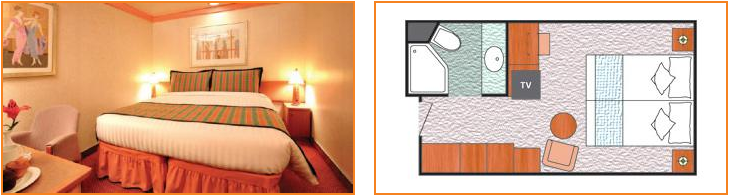 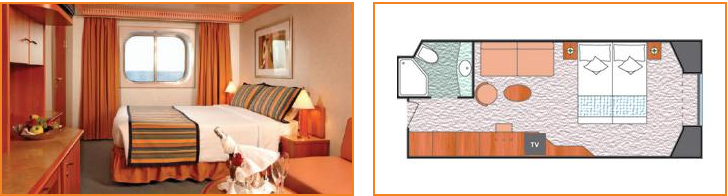 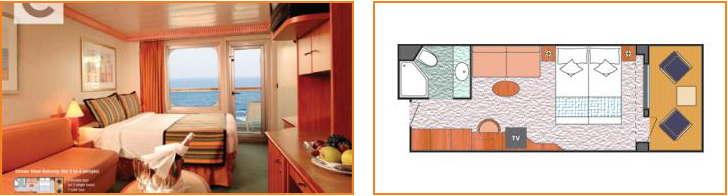 Παρακαλώ σημειώστε ότι οι καμπίνες που εμφανίζονται είναι μόνο δείγματα. Η πραγματική διακόσμηση της καμπίνας και η διαρρύθμισή της μπορεί να διαφέρει ανά κατηγορία και τον τύπο της καμπίνας. ΠΕΡΙΓΡΑΦΕΣ ΠΡΟΑΙΡΕΤΙΚΩΝ ΕΚΔΡΟΜΩΝΓΙΑ ΤΗΝ ΚΡΟΥΑΖΙΕΡΑ ΒΑΛΤΙΚΗ ΑΝΑΚΑΛΥΨΗ ΜΕ ΤΟ COSTA MAGICAΣτοκχόλμη, ΣουηδίαΕκτιμωμένη Διάρκεια: 3 ώρεςΕπίπεδο δυσκολίας: Εύκολο - Ενδείκνυται για αγορές - Έχει ιστορικό ενδιαφέρον - Προτείνεται για οικογένειεςΗ μοντέρνα πρωτεύουσα της Σουηδίας γοητεύει και προσκαλεί τους επισκέπτες να απολαύσουν τον ήλιο της και την υπέροχη φύση, που της χάρισε τον τίτλο της "Πράσινης Πρωτεύουσας της Ευρώπης" για το 2010. Ιδρύθηκε τον 13ο αι. και χαρακτηρίζεται από 750 χρόνια ιστορίας και πλούσιο πολιτισμό. Πρόκειται για μια πανέμορφη πόλη, που συνδυάζει το μεσαιωνικό προφίλ της παλιάς πόλης Γκάμλα Σταν με σύγχρονα κτίρια, ξενοδοχεία, εστιατόρια και καφετέριες στο λιμάνι. Απλώνεται σε 14 διαφορετικά νησιά - στο αρχιπέλαγος που την περιβάλλει τα νησιά και οι νησίδες αγγίζουν τα 24.000 και το 1/3 της συνολικής έκτασής καλύπτεται από νερό. Διαθέτει αναρίθμητα κανάλια, 57 γέφυρες και πράσινα πάρκα που ξεπροβάλλουν σε κάθε γωνιά. Επισκεφθείτε το Δημαρχείο, ανεβείτε στον Πύργο του για μια ανεπανάληπτη θέα της πόλης, περπατήστε στο ιστορικό κέντρο Γκάμλα Σταν που είναι ένα από τα καλύτερα διατηρημένα μεσαιωνικά κέντρα στον κόσμο και απολαύστε τα καταστήματα χειροτεχνίας, τις γκαλερί τέχνης και τις καφετέριες. Μην αμελήσετε να επισκεφθείτε το Βασιλικό Ανάκτορο και τον Καθεδρικό Ναό Storkyrkan, καθώς και το διάσημο πολεμικό πλοίο Vasa, ή το αρχαιότερο υπαίθριο μουσείο του κόσμου, το Skansen. Για αγορές, οι επιλογές είναι πολλές, από κρυστάλλινα αντικείμενα ιδιαίτερου design και exclusive καταστήματα μόδας, μέχρι μαγαζιά με χειροτεχνήματα και υπέροχα διακοσμητικά. Μετά το τέλος της εκδρομής μεταφορά στον επιβατικό σταθμό και επιβίβαση στο πολυτελές κρουαζιερόπλοιο Costa Magica.Σημείωση: Το Δημαρχείο ενδέχεται να είναι κλειστό, χωρίς προειδοποίηση, λόγω ειδικών συνθηκών. Ελσίνκι, ΦινλανδίαΕλσίνκι και το μεσαιωνικό χωριό Πόρβο – κωδικός 2552Εκτιμωμένη Διάρκεια: 4 ώρες Επίπεδο δυσκολίας: Εύκολο -  Έχει ιστορικό ενδιαφέρον - Προτείνεται για οικογένειεςΞεκινώντας από το λιμάνι του Ελσίνκι, θα περάσουμε από μια σειρά αξιοθέατων εθνικού και ιστορικού ενδιαφέροντος: την Βουλή, το Εθνικό Μουσείο, την Όπερα, το Ολυμπιακό Στάδιο, το οποίο χτίστηκε το 1952 και το Finlandia Hall, ένα μοναδικό κέντρο συνεδρίων και εκδηλώσεων σχεδιασμένο από τον διάσημο αρχιτέκτονα Alvar Aalto, ο οποίος ήταν υπεύθυνος και για την ανέγερση της εκκλησίας Riola di Vergato  στην Μπολόνια την δεκαετία του 1970. Θα θαυμάσουμε επίσης την πανέμορφη εξοχή της Φιλανδίας στον δρόμο μας προς την αρχαία πόλη του Πόρβο, κατά μήκος του παραλιακού δρόμου όπου θα έχουμε πανοραμική θέα. Η πόλη του Πόρβο είναι η δεύτερη πιο παλιά πόλη στην Φιλανδία και αποτελεί ένα διαμάντι στην ιστορία της Φιλανδικής αρχιτεκτονικής, ειδικά στην κατοικημένη περιοχή της παλιάς Πόλης του Πόρβο, μία γραφική γειτονιά χτισμένη πάνω σε έναν λόφο κοντά στις όχθες του ποταμού Πορβονιόκι. Τα σπίτια είναι χτισμένα κρατώντας το μεσαιωνικό χαρακτήρα και διατηρούν την αρμονική συνύπαρξη του παλιού με το νέο. Τα όμορφα κόκκινα σπίτια, χτισμένα στις όχθες του ποταμού αποτελούν σήμα κατατεθέν του Πόρβο, τα οποία παλαιότερα ήταν αποθήκες εξωτικών προϊόντων από μακρινούς τόπους. Στην συνέχεια θα περιηγηθούμε στο ιστορικό κέντρο, όπου είναι γεμάτο από καταστήματα χειροτεχνιών και τοπικών προϊόντων. Όλα τα είδη είναι άριστης ποιότητας σε βαθμό που αποτελούν αξιοθέατο από μόνα τους! Έπειτα θα επιστρέψουμε στο Ελσίνκι, περνώντας από την όμορφη εξοχή της Φιλανδίας.Αγία Πετρούπολη, ΡωσίαΟι Επιβάτες που συμμετέχουν σε οργανωμένες εκδρομές της Costa στην Αγ. Πετρούπολη (Ανεξαρτήτως Εθνικότητας), δεν χρειάζονται Βίζα Ρωσίας, καθώς η Costa Cruises θα κανονίσει ομαδικές βίζες για όλους τους συμμετέχοντες. Μεγάλος Γύρος Αγίας ΠετρούποληςΠρώτη ημέρα Εκτιμωμένη Διάρκεια: 9 ώρες και 45 λεπτά περίπουΕπίπεδο δυσκολίας: Μέτριο -  Έχει ιστορικό ενδιαφέρον – Περιλαμβάνει πανοραμική ξενάγηση -  Έχει την μεγαλύτερη ζήτηση – Παρέχεται γεύμα
Γνωρίστε από κοντά τα ομορφότερα αξιοθέατα της Αγίας Πετρούπολης, μέσα από μια εκδρομή που σχεδιάστηκε ειδικά για εσάς, ώστε να γνωρίσετε όσο το δυνατό καλύτερα την πόλη σε μόλις δύο ημέρες. Η 1η ημέρα θα ξεκινήσει με οδική διαδρομή μίας ώρας στην πόλη Πούσκιν και την πιο εντυπωσιακή από τις πρώην θερινές κατοικίες των Ρώσων τσάρων. Απολαύστε την ξενάγηση στο όμορφο ανάκτορο της Αικατερίνης, που διαθέτει πολλές εξαιρετικές αίθουσες και δωμάτια, συμπεριλαμβανομένης, φυσικά, της αίθουσας του θρόνου. Ιδιαίτερο ενδιαφέρον παρουσιάζει το Κεχριμπαρένιο Δωμάτιο, που στο παρελθόν είχε χαρακτηριστεί ως το 8ο θαύμα του κόσμου! Παλαιές φωτογραφίες και ιστορικά αρχεία βοήθησαν τους Ρώσους ειδικούς της τέχνης να δημιουργήσουν ακριβή αντίγραφα των αυθεντικών αντικειμένων που είχαν κλαπεί από τα Ναζιστικά στρατεύματα κατά τη διάρκεια του Β΄ Παγκοσμίου Πολέμου, χρησιμοποιώντας λεπτά κομμάτια ήλεκτρου. Τα αντίγραφα εντυπωσιάζουν με άπειρες και ζεστές αποχρώσεις του κεχριμπαριού, από βαθύ κίτρινο έως βαθύ κόκκινο.Μετά την ξενάγηση στο εσωτερικό του ανακτόρου, θα περπατήσουμε στους κήπους που εκτείνονται σε 566 εκτάρια, με περίτεχνα κιόσκια γύρω από την κεντρική λίμνη. Θα επιστρέψουμε στο κέντρο της πόλης για ένα παραδοσιακό ρωσικό γεύμα σε τοπικό εστιατόριο και μετά, θα συνεχίσουμε για το Φρούριο Πέτρου και Παύλου, με μια ξενάγηση μέσα στον Καθεδρικό Ναό. Εντός του ναού θα θαυμάσουμε πολλά τρόπαια από κατακτηθείσες πόλεις. Επίσης, εδώ βρίσκονται οι τάφοι των Τσάρων.  Η περιήγηση της πόλης θα ήταν ελλιπής χωρίς την επίσκεψη στο Μουσείο Ερμιτάζ, που ιδρύθηκε το 1764 ως ιδιωτικό μουσείο της Αικατερίνης της Μεγάλης, στο οποίο είχε πρόσβαση μόνο αυτή και οι αυλικοί της και σήμερα φιλοξενεί μια συγκλονιστική συλλογή 3 εκατομμυρίων έργων τέχνης. Τα εκθέματα φιλοξενούνται σε τέσσερα κτίρια: το Χειμερινό Ανάκτορο, πρώην επίσημη κατοικία της βασιλικής οικογένειας, το Μικρό Ερμιτάζ, το Παλαιό Ερμιτάζ και το Νέο Ερμιτάζ που άνοιξε το 1852. Απολαύστε την ξενάγηση στο μουσειακό συγκρότημα, πριν την επιστροφή στο πλοίο. Την πρώτη ημέρα της ξενάγησης έχει προβλεφθεί χρόνος για αγορές αναμνηστικών. Δεύτερη ημέραΜεγάλος Γύρος Αγίας ΠετρούποληςΕκτιμωμένη Διάρκεια: 9 ώρες και 45 λεπτά περίπουΕπίπεδο δυσκολίας: Μέτριο - Έχει ιστορικό ενδιαφέρον – Περιλαμβάνει πανοραμική ξενάγηση - Έχει την μεγαλύτερη ζήτηση – Παρέχεται γεύμαΤην 2η ημέρα αναχωρούμε με πούλμαν για μια πανοραμική περιήγηση στην πόλη, περνώντας από σημαντικά ιστορικά μνημεία. Θα δούμε την πλατεία Ανακτόρων, το Μπαρόκ Χειμερινό Ανάκτορο και το νησί Βασιλιέβσκι, που ορίζεται από τις δύο Εμβολοφόρες Στήλες. Συνεχίζουμε με μια κρουαζιέρα στο κανάλι, διάρκειας 60 λεπτών, όπου θα θαυμάσουμε πολλές γραφικές γέφυρες και τις προσόψεις εντυπωσιακών κτιρίων. Φυσικά, η κορυφαία στιγμή της ημέρας θα είναι η επίσκεψη στο Ναό της Ανάστασης του ρέοντος Αίματος. Στη διάρκεια της εκδρομής θα έχετε την ευκαιρία να αγοράσετε αναμνηστικά και δώρα, κάνοντας το απαραίτητο παζάρι με τους ντόπιους μικροπωλητές. Ύστερα από ένα παραδοσιακό ρωσικό γεύμα, συνεχίζουμε για μια διαδρομή 90 λεπτών μέχρι το Ανάκτορο του Μεγάλου Πέτρου, το συγκρότημα παλατιών, σιντριβανιών και κήπων που θεωρείται από τις ομορφότερες θερινές κατοικίες των Ρώσων Τσάρων και σχεδιάστηκε από τον Μεγάλο Πέτρο ως αντίποδας των Βερσαλλιών. Κατά την άφιξη, θα κατεβούμε στους Κάτω Κήπους, ένα πάρκο 121 εκτάρια, με σιντριβάνια, περίπτερα και παλάτια με θέα στον κόλπο της Φινλανδίας, 160 σιντριβάνια, 4 καταρράκτες, επίχρυσα αγάλματα μυθολογικών όντων, στολίζουν τους κήπους. Μετά την ξενάγηση, επιστρέφουμε στα πούλμαν για τη μετάβαση στο λιμάνι. Σημειώσεις: Περιορισμένος αριθμός θέσεων. Συστήνουμε να κάνετε εγκαίρως την κράτησή σας. Η περιήγηση περιλαμβάνει δίωρη αναμονή κατά την είσοδο στο Ερμιτάζ και περίπου 2 ώρες περπάτημα. Λόγω της έκτασης του μουσείου, δεν είναι εφικτό να δούμε όλους τους χώρους και οι επισκέψιμες αίθουσες θα καθοριστούν από τον έφορο, κατά την άφιξη. Το καραβάκι έχει εσωτερικές και εξωτερικές θέσεις, συνεπώς θα πρέπει να έχετε μαζί σας κατάλληλα ενδύματα για την περίπτωση κακοκαιρίας. Το εισιτήριο που απαιτείται για τη φωτογράφηση ή τη βιντεοσκόπηση εντός του Ανακτόρου περιλαμβάνεται στο κόστος της εκδρομής.Αναλυτικός τιμοκατάλογος - Τιμές κατ’ άτομο σε ευρώΑναλυτικός τιμοκατάλογος - Τιμές κατ’ άτομο σε ευρώΑναλυτικός τιμοκατάλογος - Τιμές κατ’ άτομο σε ευρώΑναλυτικός τιμοκατάλογος - Τιμές κατ’ άτομο σε ευρώΑναλυτικός τιμοκατάλογος - Τιμές κατ’ άτομο σε ευρώΑναλυτικός τιμοκατάλογος - Τιμές κατ’ άτομο σε ευρώΑναλυτικός τιμοκατάλογος - Τιμές κατ’ άτομο σε ευρώΑναλυτικός τιμοκατάλογος - Τιμές κατ’ άτομο σε ευρώΗμερομηνίες αναχωρήσεωνΗμερομηνίες αναχωρήσεωνΗμερομηνίες αναχωρήσεωνΗμερομηνίες αναχωρήσεωνΗμερομηνίες αναχωρήσεωνΗμερομηνίες αναχωρήσεωνΗμερομηνίες αναχωρήσεωνΗμερομηνίες αναχωρήσεων1 Αυγούστου1 Αυγούστου1 Αυγούστου15 Αυγούστου15 Αυγούστου15 ΑυγούστουΚατΠεριγραφή καμπίνωνΠροσφοράς Κανονική MoνόκλινουΠροσφοράςΚανονική MoνόκλινουICΕσωτερική Classic1299 €1499 €1799 €1249 €1449 €1699 €ΕCΕξωτερική Classic 1449 €1649 €2099 €1399 €1599 €1999 €BCΜπαλκόνι Classic1629 €1829 €2299 €1599 €1799 €2199 €BPΜπαλκόνι Premium1699 €1899 €2399 €1649 €1849 €2299 €* τρίκλινες και τετράκλινες καμπίνες έχουν* τρίκλινες και τετράκλινες καμπίνες έχουν100 € επιβάρυνση στο 1ο & 2ο άτομο στις ανωτέρω τιμές100 € επιβάρυνση στο 1ο & 2ο άτομο στις ανωτέρω τιμές100 € επιβάρυνση στο 1ο & 2ο άτομο στις ανωτέρω τιμές100 € επιβάρυνση στο 1ο & 2ο άτομο στις ανωτέρω τιμές100 € επιβάρυνση στο 1ο & 2ο άτομο στις ανωτέρω τιμές100 € επιβάρυνση στο 1ο & 2ο άτομο στις ανωτέρω τιμές3ος/4ος ενήλικας3ος/4ος ενήλικας1049 €1049 €1049 €999 €999 €999 €Παιδιά & νέοι κάτω των 18 στην ίδια καμπίνα με δύο ενήλικες Παιδιά & νέοι κάτω των 18 στην ίδια καμπίνα με δύο ενήλικες 699 €699 €699 €649 €649 €649 €Λιμενικά έξοδα & φόροι αεροδρομίων Λιμενικά έξοδα & φόροι αεροδρομίων      280 €     280 €     280 €     280 €     280 €     280 €ΠΡΟΤΕΙΝΟΜΕΝΟ ΠΑΚΕΤΟ  ΕΚΔΡΟΜΩΝ – ΒΑΛΤΙΚΗ ΑΝΑΚΑΛΥΨΗΠΡΟΤΕΙΝΟΜΕΝΟ ΠΑΚΕΤΟ  ΕΚΔΡΟΜΩΝ – ΒΑΛΤΙΚΗ ΑΝΑΚΑΛΥΨΗΠΡΟΤΕΙΝΟΜΕΝΟ ΠΑΚΕΤΟ  ΕΚΔΡΟΜΩΝ – ΒΑΛΤΙΚΗ ΑΝΑΚΑΛΥΨΗΠΡΟΤΕΙΝΟΜΕΝΟ ΠΑΚΕΤΟ  ΕΚΔΡΟΜΩΝ – ΒΑΛΤΙΚΗ ΑΝΑΚΑΛΥΨΗΠΡΟΤΕΙΝΟΜΕΝΟ ΠΑΚΕΤΟ  ΕΚΔΡΟΜΩΝ – ΒΑΛΤΙΚΗ ΑΝΑΚΑΛΥΨΗΠΡΟΤΕΙΝΟΜΕΝΟ ΠΑΚΕΤΟ  ΕΚΔΡΟΜΩΝ – ΒΑΛΤΙΚΗ ΑΝΑΚΑΛΥΨΗΑΝΑΧΩΡΗΣΕΙΣ: 1 & 15 ΑΥΓΟΥΣΤΟΥΑΝΑΛΥΤΙΚΟΣ ΤΙΜΟΚΑΤΑΛΟΓΟΣ ΑΝΑ ΑΤΟΜΟ ΣΕ €ΑΝΑΧΩΡΗΣΕΙΣ: 1 & 15 ΑΥΓΟΥΣΤΟΥΑΝΑΛΥΤΙΚΟΣ ΤΙΜΟΚΑΤΑΛΟΓΟΣ ΑΝΑ ΑΤΟΜΟ ΣΕ €ΑΝΑΧΩΡΗΣΕΙΣ: 1 & 15 ΑΥΓΟΥΣΤΟΥΑΝΑΛΥΤΙΚΟΣ ΤΙΜΟΚΑΤΑΛΟΓΟΣ ΑΝΑ ΑΤΟΜΟ ΣΕ €ΑΝΑΧΩΡΗΣΕΙΣ: 1 & 15 ΑΥΓΟΥΣΤΟΥΑΝΑΛΥΤΙΚΟΣ ΤΙΜΟΚΑΤΑΛΟΓΟΣ ΑΝΑ ΑΤΟΜΟ ΣΕ €ΑΝΑΧΩΡΗΣΕΙΣ: 1 & 15 ΑΥΓΟΥΣΤΟΥΑΝΑΛΥΤΙΚΟΣ ΤΙΜΟΚΑΤΑΛΟΓΟΣ ΑΝΑ ΑΤΟΜΟ ΣΕ €ΑΝΑΧΩΡΗΣΕΙΣ: 1 & 15 ΑΥΓΟΥΣΤΟΥΑΝΑΛΥΤΙΚΟΣ ΤΙΜΟΚΑΤΑΛΟΓΟΣ ΑΝΑ ΑΤΟΜΟ ΣΕ €ΚΩΔΛΙΜΑΝΙΠΕΡΙΓΡΑΦΗΔιάρκειαΕΝΗΛΙΚΕΣΠΑΙΔΙΑSTO01Στοκχόλμη, ΣουηδίαΠανοραμική Ξενάγηση3 ½ ώρες  περίπουΔωρεάνΔωρεάν2552Ελσίνκι, ΦιλανδίαΕλσίνκι και το μεσαιωνικό χωριό Πόρβο4 ώρες  περίπου75 €45,50 €00FDΑγ. Πετρούπολη, Ρωσία (1η ημέρα)Μεγάλος Γύρος  Αγ. Πετρούπολης19 ½ ώρες  περίπου285 €195  €00FDΑγ. Πετρούπολη, Ρωσία (2η ημέρα)Μεγάλος Γύρος  Αγ. Πετρούπολης19 ½ ώρες  περίπου285 €195  €360 €240,50 €ΓΕΝΙΚΕΣ ΣΗΜΕΙΩΣΕΙΣΓΕΝΙΚΕΣ ΣΗΜΕΙΩΣΕΙΣΓΕΝΙΚΕΣ ΣΗΜΕΙΩΣΕΙΣΓΕΝΙΚΕΣ ΣΗΜΕΙΩΣΕΙΣΓΕΝΙΚΕΣ ΣΗΜΕΙΩΣΕΙΣΓΕΝΙΚΕΣ ΣΗΜΕΙΩΣΕΙΣΗ έγκαιρη συμμετοχή και προκράτηση είναι εξαιρετικά σημαντική, καθώς εξασφαλίζουμε λεωφορείο, αποκλειστικά για τους Έλληνες επιβάτες. Για την προκράτηση ιδιωτικού λεωφορείου και ελληνόφωνου τοπικού ξεναγού, απαιτείται η ελάχιστη συμμετοχή τουλάχιστον 25 ατόμων  για το κάθε πακέτο εκδρομών.  Σε διαφορετική περίπτωση η ξενάγηση θα είναι σε δύο γλώσσες και ΔΕΝ θα γίνεται μετάφραση στα Ελληνικά.Η εκδρομή στην Αγία Πετρούπολη είναι 9 ώρες και 45 λεπτά περίπου την 1η ημέρα και 9 ώρες και 45 λεπτά περίπου την 2η ημέραΌσοι επιβάτες επιλέξουν να συμμετάσχουν σε διαφορετικές από τις προτεινόμενες εκδρομές, θα έχουν τη δυνατότητα να κλείσουν τις εκδρομές τους μόνο στο κρουαζιερόπλοιο και να ενσωματωθούν σε γκρουπ γλώσσας τις επιλογής τους. (Αγγλικά, Γαλλικά, Ιταλικά κτλ.). Παιδιά: έως 2 ετών συμμετέχουν δωρεάν στις εκδρομές έως 13 ετών πληρώνουν τις ανωτέρω τιμές του τιμοκαταλόγου - από 13 ετών και άνω πληρώνουν την τιμή ενήλικα, όπως αναγράφεται στον τιμοκατάλογο - Όλες οι ανωτέρω τιμές είναι κατ' άτομοΗ σειρά των εκδρομών μπορεί να αλλάξει χωρίς να γίνει καμία παράλειψη.Η εταιρεία διατηρεί το δικαίωμα να αλλάξει τις ανωτέρω τιμές χωρίς καμία προειδοποίηση. Η έγκαιρη συμμετοχή και προκράτηση είναι εξαιρετικά σημαντική, καθώς εξασφαλίζουμε λεωφορείο, αποκλειστικά για τους Έλληνες επιβάτες. Για την προκράτηση ιδιωτικού λεωφορείου και ελληνόφωνου τοπικού ξεναγού, απαιτείται η ελάχιστη συμμετοχή τουλάχιστον 25 ατόμων  για το κάθε πακέτο εκδρομών.  Σε διαφορετική περίπτωση η ξενάγηση θα είναι σε δύο γλώσσες και ΔΕΝ θα γίνεται μετάφραση στα Ελληνικά.Η εκδρομή στην Αγία Πετρούπολη είναι 9 ώρες και 45 λεπτά περίπου την 1η ημέρα και 9 ώρες και 45 λεπτά περίπου την 2η ημέραΌσοι επιβάτες επιλέξουν να συμμετάσχουν σε διαφορετικές από τις προτεινόμενες εκδρομές, θα έχουν τη δυνατότητα να κλείσουν τις εκδρομές τους μόνο στο κρουαζιερόπλοιο και να ενσωματωθούν σε γκρουπ γλώσσας τις επιλογής τους. (Αγγλικά, Γαλλικά, Ιταλικά κτλ.). Παιδιά: έως 2 ετών συμμετέχουν δωρεάν στις εκδρομές έως 13 ετών πληρώνουν τις ανωτέρω τιμές του τιμοκαταλόγου - από 13 ετών και άνω πληρώνουν την τιμή ενήλικα, όπως αναγράφεται στον τιμοκατάλογο - Όλες οι ανωτέρω τιμές είναι κατ' άτομοΗ σειρά των εκδρομών μπορεί να αλλάξει χωρίς να γίνει καμία παράλειψη.Η εταιρεία διατηρεί το δικαίωμα να αλλάξει τις ανωτέρω τιμές χωρίς καμία προειδοποίηση. Η έγκαιρη συμμετοχή και προκράτηση είναι εξαιρετικά σημαντική, καθώς εξασφαλίζουμε λεωφορείο, αποκλειστικά για τους Έλληνες επιβάτες. Για την προκράτηση ιδιωτικού λεωφορείου και ελληνόφωνου τοπικού ξεναγού, απαιτείται η ελάχιστη συμμετοχή τουλάχιστον 25 ατόμων  για το κάθε πακέτο εκδρομών.  Σε διαφορετική περίπτωση η ξενάγηση θα είναι σε δύο γλώσσες και ΔΕΝ θα γίνεται μετάφραση στα Ελληνικά.Η εκδρομή στην Αγία Πετρούπολη είναι 9 ώρες και 45 λεπτά περίπου την 1η ημέρα και 9 ώρες και 45 λεπτά περίπου την 2η ημέραΌσοι επιβάτες επιλέξουν να συμμετάσχουν σε διαφορετικές από τις προτεινόμενες εκδρομές, θα έχουν τη δυνατότητα να κλείσουν τις εκδρομές τους μόνο στο κρουαζιερόπλοιο και να ενσωματωθούν σε γκρουπ γλώσσας τις επιλογής τους. (Αγγλικά, Γαλλικά, Ιταλικά κτλ.). Παιδιά: έως 2 ετών συμμετέχουν δωρεάν στις εκδρομές έως 13 ετών πληρώνουν τις ανωτέρω τιμές του τιμοκαταλόγου - από 13 ετών και άνω πληρώνουν την τιμή ενήλικα, όπως αναγράφεται στον τιμοκατάλογο - Όλες οι ανωτέρω τιμές είναι κατ' άτομοΗ σειρά των εκδρομών μπορεί να αλλάξει χωρίς να γίνει καμία παράλειψη.Η εταιρεία διατηρεί το δικαίωμα να αλλάξει τις ανωτέρω τιμές χωρίς καμία προειδοποίηση. Η έγκαιρη συμμετοχή και προκράτηση είναι εξαιρετικά σημαντική, καθώς εξασφαλίζουμε λεωφορείο, αποκλειστικά για τους Έλληνες επιβάτες. Για την προκράτηση ιδιωτικού λεωφορείου και ελληνόφωνου τοπικού ξεναγού, απαιτείται η ελάχιστη συμμετοχή τουλάχιστον 25 ατόμων  για το κάθε πακέτο εκδρομών.  Σε διαφορετική περίπτωση η ξενάγηση θα είναι σε δύο γλώσσες και ΔΕΝ θα γίνεται μετάφραση στα Ελληνικά.Η εκδρομή στην Αγία Πετρούπολη είναι 9 ώρες και 45 λεπτά περίπου την 1η ημέρα και 9 ώρες και 45 λεπτά περίπου την 2η ημέραΌσοι επιβάτες επιλέξουν να συμμετάσχουν σε διαφορετικές από τις προτεινόμενες εκδρομές, θα έχουν τη δυνατότητα να κλείσουν τις εκδρομές τους μόνο στο κρουαζιερόπλοιο και να ενσωματωθούν σε γκρουπ γλώσσας τις επιλογής τους. (Αγγλικά, Γαλλικά, Ιταλικά κτλ.). Παιδιά: έως 2 ετών συμμετέχουν δωρεάν στις εκδρομές έως 13 ετών πληρώνουν τις ανωτέρω τιμές του τιμοκαταλόγου - από 13 ετών και άνω πληρώνουν την τιμή ενήλικα, όπως αναγράφεται στον τιμοκατάλογο - Όλες οι ανωτέρω τιμές είναι κατ' άτομοΗ σειρά των εκδρομών μπορεί να αλλάξει χωρίς να γίνει καμία παράλειψη.Η εταιρεία διατηρεί το δικαίωμα να αλλάξει τις ανωτέρω τιμές χωρίς καμία προειδοποίηση. Η έγκαιρη συμμετοχή και προκράτηση είναι εξαιρετικά σημαντική, καθώς εξασφαλίζουμε λεωφορείο, αποκλειστικά για τους Έλληνες επιβάτες. Για την προκράτηση ιδιωτικού λεωφορείου και ελληνόφωνου τοπικού ξεναγού, απαιτείται η ελάχιστη συμμετοχή τουλάχιστον 25 ατόμων  για το κάθε πακέτο εκδρομών.  Σε διαφορετική περίπτωση η ξενάγηση θα είναι σε δύο γλώσσες και ΔΕΝ θα γίνεται μετάφραση στα Ελληνικά.Η εκδρομή στην Αγία Πετρούπολη είναι 9 ώρες και 45 λεπτά περίπου την 1η ημέρα και 9 ώρες και 45 λεπτά περίπου την 2η ημέραΌσοι επιβάτες επιλέξουν να συμμετάσχουν σε διαφορετικές από τις προτεινόμενες εκδρομές, θα έχουν τη δυνατότητα να κλείσουν τις εκδρομές τους μόνο στο κρουαζιερόπλοιο και να ενσωματωθούν σε γκρουπ γλώσσας τις επιλογής τους. (Αγγλικά, Γαλλικά, Ιταλικά κτλ.). Παιδιά: έως 2 ετών συμμετέχουν δωρεάν στις εκδρομές έως 13 ετών πληρώνουν τις ανωτέρω τιμές του τιμοκαταλόγου - από 13 ετών και άνω πληρώνουν την τιμή ενήλικα, όπως αναγράφεται στον τιμοκατάλογο - Όλες οι ανωτέρω τιμές είναι κατ' άτομοΗ σειρά των εκδρομών μπορεί να αλλάξει χωρίς να γίνει καμία παράλειψη.Η εταιρεία διατηρεί το δικαίωμα να αλλάξει τις ανωτέρω τιμές χωρίς καμία προειδοποίηση. Η έγκαιρη συμμετοχή και προκράτηση είναι εξαιρετικά σημαντική, καθώς εξασφαλίζουμε λεωφορείο, αποκλειστικά για τους Έλληνες επιβάτες. Για την προκράτηση ιδιωτικού λεωφορείου και ελληνόφωνου τοπικού ξεναγού, απαιτείται η ελάχιστη συμμετοχή τουλάχιστον 25 ατόμων  για το κάθε πακέτο εκδρομών.  Σε διαφορετική περίπτωση η ξενάγηση θα είναι σε δύο γλώσσες και ΔΕΝ θα γίνεται μετάφραση στα Ελληνικά.Η εκδρομή στην Αγία Πετρούπολη είναι 9 ώρες και 45 λεπτά περίπου την 1η ημέρα και 9 ώρες και 45 λεπτά περίπου την 2η ημέραΌσοι επιβάτες επιλέξουν να συμμετάσχουν σε διαφορετικές από τις προτεινόμενες εκδρομές, θα έχουν τη δυνατότητα να κλείσουν τις εκδρομές τους μόνο στο κρουαζιερόπλοιο και να ενσωματωθούν σε γκρουπ γλώσσας τις επιλογής τους. (Αγγλικά, Γαλλικά, Ιταλικά κτλ.). Παιδιά: έως 2 ετών συμμετέχουν δωρεάν στις εκδρομές έως 13 ετών πληρώνουν τις ανωτέρω τιμές του τιμοκαταλόγου - από 13 ετών και άνω πληρώνουν την τιμή ενήλικα, όπως αναγράφεται στον τιμοκατάλογο - Όλες οι ανωτέρω τιμές είναι κατ' άτομοΗ σειρά των εκδρομών μπορεί να αλλάξει χωρίς να γίνει καμία παράλειψη.Η εταιρεία διατηρεί το δικαίωμα να αλλάξει τις ανωτέρω τιμές χωρίς καμία προειδοποίηση. 